Wedgewood WavesSwim Team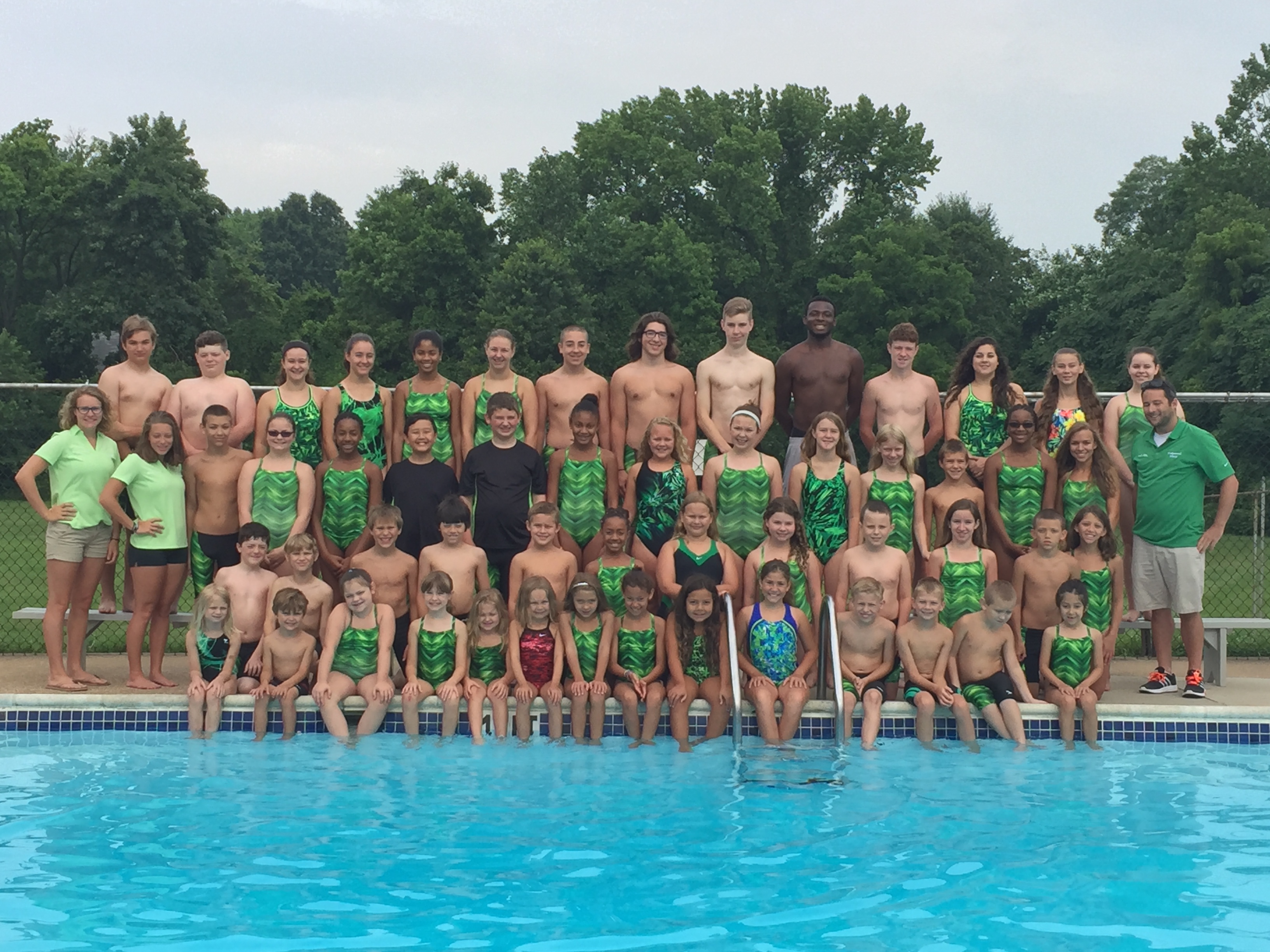 Members aged 4-18 are encouraged to join the Wedgewood Waves Swim Team! Participation provides a fun, welcoming, and competitive learning environment.  Swim team members improve throughout the season through teamwork and sportsmanship, and generally thrive with consistent participation. The Waves compete in eight meets on Wednesday nights and Saturday mornings during the season, as well as optional meets through the Suburban Swim League (sslswim.org).  The season ends with a championship meet and celebration at the pool.  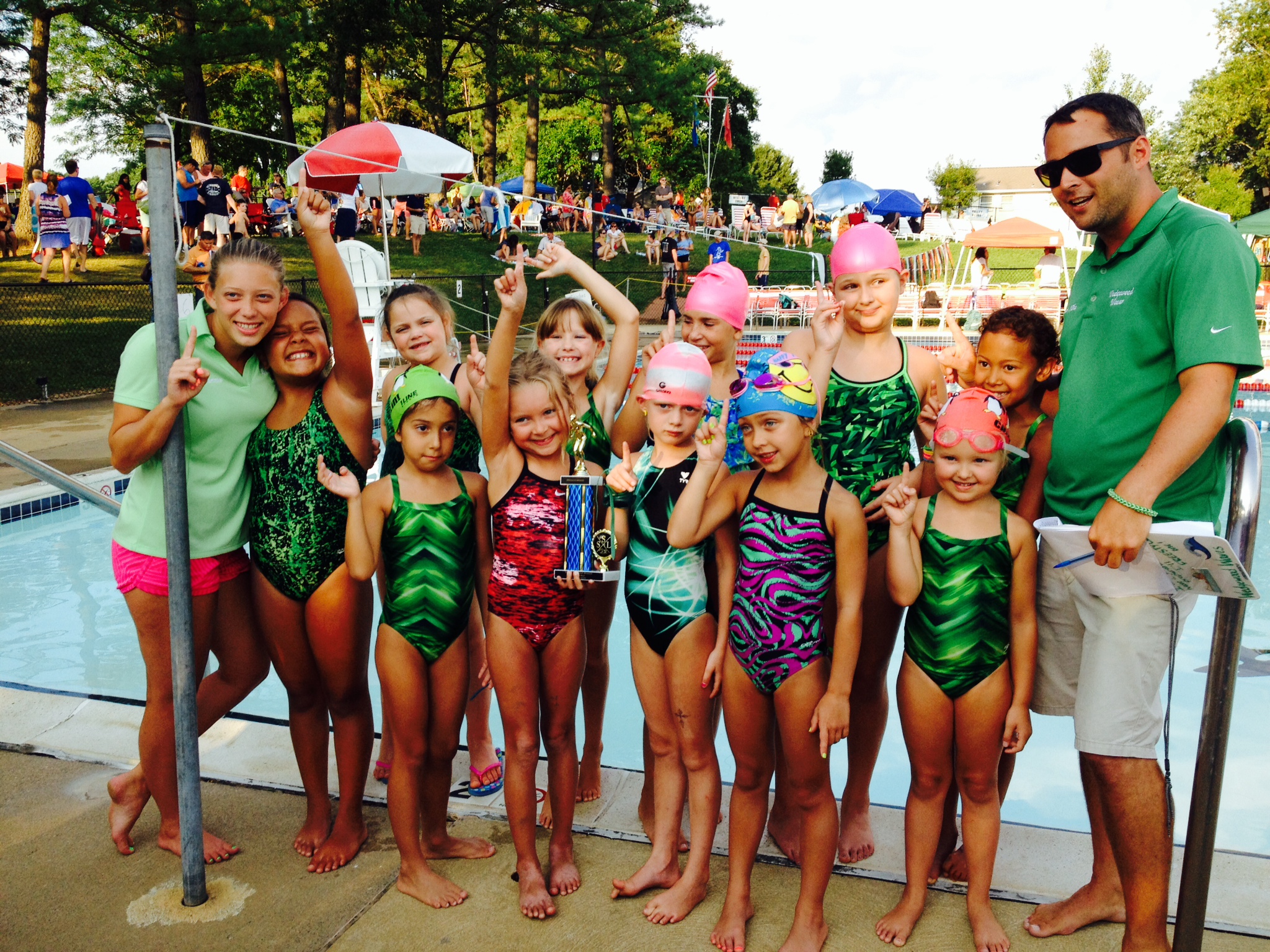 Team RepresentativesSandie Prather - sandie.prather@gmail.comPJ Bufano - pj.buf@verizon.netCoach: Mike Morton – michaemorton0322@gmail.com(302) 388-5178 “Wedgewood Waves” as the subject line2017 Dates & HoursPool is open 12 pm to 8 pm unless otherwise indicated.  Hours subject to change without notice.May 27th- 29th  June 3,4June 10th- September 4th Aug. 21st-25th 3 pm to 8 pmClosed Aug.28th-31st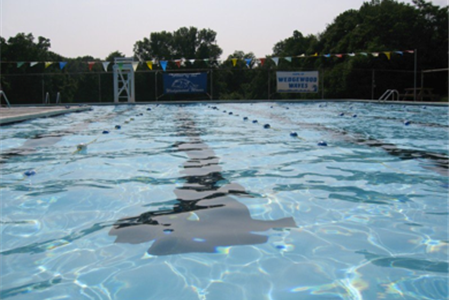 Membership RulesFamily memberships are granted to those persons who permanently live in the same residence.A parent or guardian must register with a full-time student and/or with children under 16.Proof of residence is/may be required for all memberships or applications with three or more last names. The pool board and guards, as needed, may also request proof for other members at their discretion. Proof of residence includes driver’s license, report cards, etc.  Falsification of proof is grounds for termination without refund.Any non-member (swimming or not) entering the pool grounds must sign in and be paid for as a guest.  All pool guests must be accompanied by a member.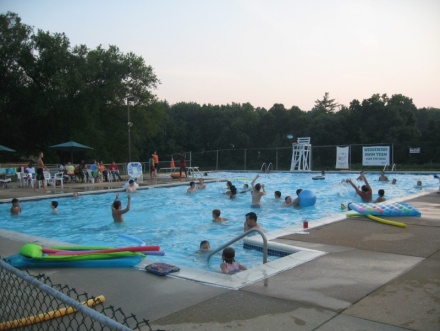 WedgewoodSwim Club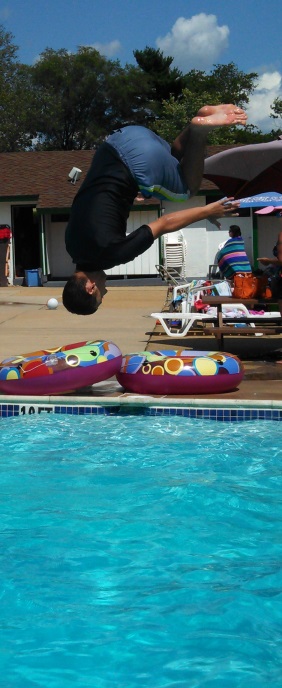 2A Wedgefield DriveNew Castle, DE 19720A great family pool for all ages!www.WedgewoodPool.comWedgewoodPool@hotmail.comRegistrationAll fields are required.Address: ___________________________________________________Phone: (___) ___-____Email: ________________________Member InformationList full names.  Include additional members on another sheet of paper.Name: ________________________Age: ______ 		Gender: 	M/F Relation: (Self)			Fee: $____Name: ________________________Age: ______ 		Gender: 	M/F Relation: __________	Fee: $____Name: ________________________Age: ______ 		Gender: 	M/F Relation: __________	Fee: $____Name: ________________________Age: ______ 		Gender: 	M/F Relation: __________	Fee: $____Maintenance Fee (# of members x $8): $____Late Fee ($25 after June 4, 2016): $_____(not for new members)Total Due:                                  $______Emergency Contact Name & Phone: _____________________________I attest that the information given is true and adheres to the membership rules included in this brochure._____________________________Signature				DateMembership FeesFirst Adult: $20018 years old on or before May 31, 2016Each Additional Adult: $100(not enrolled in college)Full-Time Student: $60Enrolled at a college or university. Must register with paid adult.  Child (Age 2-16): $40Must join with parent or guardian and live in same residence. Babies under 2 are FREE.New Rate: Single 16-21 years: $100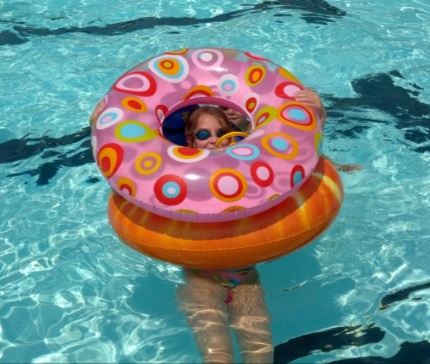 Maximum Fee Per Family:  $400Does not include maintenance fees or late fee.  Maintenance Fee:  $8 per person or 1 hour volunteer time. (Dates and times to be posted on Facebook page and sent via email). This fee helps offset annual repairs and improvements to the pool and facilities.Mail registration and payment (cash or check, payable to Wedgewood Swim Club) to:Wedgewood Swim Clubc/o Debbie Dempsey2 Granbury DriveNew Castle, DE 19720Contact Debbie at (302) 322-3357 or WedgewoodPool@hotmail.com with any questions or concerns.Join the Fun!Beautiful 6-Lane, 25-Yard PoolBaby Pool Area10-Foot Deep End with Diving BoardRed Cross Certified LifeguardsWedgewood Waves Swim TeamPrivate Swim Lessons*Snack Shack & Charcoal GrillChairs, Recliners, Tables, & UmbrellasBath House with ShowersPool Party Rental*Open Swim DaysFamily Swim NightsMovie Nights(To be announced)*Registration required.  Additional fees apply. ****If paid membership received prior to April 3oth you will receive 4 Guest passes to use in the 2017 season.